Šachový turnaj mládeže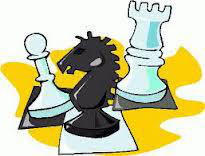 „O Pohár Českolipské šachové akademie“Pořadatel:		ZŠ Partyzánská Česká LípaMísto konání:	Jídelna ZŠ Partyzánská, Husova 2966, 471 01 Česká LípaDatum konání:	 sobota 10. května 2014Vedoucí soutěže:	 Jiří Jína, Jana JínováHlavní rozhodčí:	Jan MalecHrací systém:	dle Pravidel FIDE pro rapid šach, 2 x 15 minut, švýcarský systém 7 kol (pořadatel si vyhrazuje možnost změny dle počtu účastníků)Kategorie:		rozdělení do kategorií bude provedeno dle spektra účastníkůPodmínka účasti:	 registrovaní a neregistrovaní šachisté narozeni 1999 či pozdějiHrací materiál:	každý šachový kroužek nebo oddíl přiveze jednu kompletní šachovou soupravu na každého lichého hráče. Pro hráče, kteří nejsou v žádném kroužku nebo oddílu, materiál na požádání zajistíme.Přihlášky:	nejlépe na e-mail: janajinova@centrum.cztelefonicky 723 548 436, 724 056 972 do 8.5.2014Startovné:		30,- KčČasový rozvrh:	8:30 - 9:00 prezence
9:15 	zahájení (1. kolo)
14:00 vyhlášení vítězů
Ceny:		medaile, poháry a diplomy pro nejúspěšnější v každé kategoriiDalší informace:	turnaj bude započten na LOK- rapid
Poznámka:		občerstvení zajištěno (možno zakoupit párky, pečivo, nápoje …)